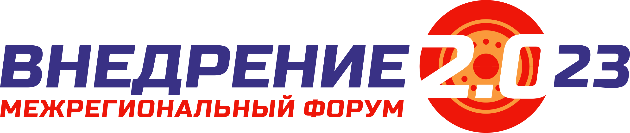 Межрегиональный форум изобретателей, предпринимателей, учебных и научных коллективов, руководителей промышленных предприятий«Внедрение 2.023», приуроченный ко Дню изобретателя и рационализатораОрганизаторы: ВОИР, Правительство Кировской области, Роспатент, Евразийская патентная организация (ЕАПО), Федеральный институт промышленной собственности (ФИПС), Национальная ассоциация трансфера технологий (НАТТ), Российский НИИ экономики, политики и права в научно-технической сфере (РИЭПП).Партнеры: Агентство по технологическому развитию (АТР), РОСНАНО, Российские железные дороги (РЖД), Швабе, Финком, ИФРБ, Фонд НТИ, Фонд развития промышленности, Российская государственная академия интеллектуальной собственности (РГАИС), ООО «Диалог Инвестиции».Дата проведения: 22 – 24 июня 2023 года.Место проведения: г. Киров, ФГБОУ ВО «Вятский государственный агротехнологический университет».Программа 1-ого дня Вятский ГАТУ, г. Киров, Октябрьский пр-т, 133Программа 1-ого дня Вятский ГАТУ, г. Киров, Октябрьский пр-т, 133Программа 1-ого дня Вятский ГАТУ, г. Киров, Октябрьский пр-т, 133Программа 1-ого дня Вятский ГАТУ, г. Киров, Октябрьский пр-т, 133Программа 1-ого дня Вятский ГАТУ, г. Киров, Октябрьский пр-т, 133Программа 1-ого дня Вятский ГАТУ, г. Киров, Октябрьский пр-т, 133Программа 1-ого дня Вятский ГАТУ, г. Киров, Октябрьский пр-т, 133Программа 1-ого дня Вятский ГАТУ, г. Киров, Октябрьский пр-т, 133Место проведения: аудитория 403 Место проведения: аудитория 403 Место проведения: аудитория 403 Место проведения: аудитория 403 Место проведения: аудитория 403 Место проведения: аудитория 403 Место проведения: аудитория 403 Место проведения: аудитория 403 11.00 – 13.00 Презентация и оценка проектов школьных команд. «Школьное ТЕХНОпредпринимательство»Целевая аудитория:  представители образовательных организаций, школьники, педагоги-наставникиМодераторы: Кровякова Анна Александровна, руководитель акселератора ВОИР и проекта ВОИР startUP, Президент фонда «Инвестиции и Регионы», управляющий партнёр консалтинговой группы FINCOM group, MBA ЭФ МГУ, г. Москва;Рвачев Алексей Сергеевич, победитель Лиги лекторов, эксперт по предпринимательской грамотности и карьерным возможностям молодежи;Россошанский Андрей Владимирович, заместитель генерального директора по взаимодействию с органами государственной власти в ООО «Король диванов»11.00 – 13.00 Презентация и оценка проектов школьных команд. «Школьное ТЕХНОпредпринимательство»Целевая аудитория:  представители образовательных организаций, школьники, педагоги-наставникиМодераторы: Кровякова Анна Александровна, руководитель акселератора ВОИР и проекта ВОИР startUP, Президент фонда «Инвестиции и Регионы», управляющий партнёр консалтинговой группы FINCOM group, MBA ЭФ МГУ, г. Москва;Рвачев Алексей Сергеевич, победитель Лиги лекторов, эксперт по предпринимательской грамотности и карьерным возможностям молодежи;Россошанский Андрей Владимирович, заместитель генерального директора по взаимодействию с органами государственной власти в ООО «Король диванов»11.00 – 13.00 Презентация и оценка проектов школьных команд. «Школьное ТЕХНОпредпринимательство»Целевая аудитория:  представители образовательных организаций, школьники, педагоги-наставникиМодераторы: Кровякова Анна Александровна, руководитель акселератора ВОИР и проекта ВОИР startUP, Президент фонда «Инвестиции и Регионы», управляющий партнёр консалтинговой группы FINCOM group, MBA ЭФ МГУ, г. Москва;Рвачев Алексей Сергеевич, победитель Лиги лекторов, эксперт по предпринимательской грамотности и карьерным возможностям молодежи;Россошанский Андрей Владимирович, заместитель генерального директора по взаимодействию с органами государственной власти в ООО «Король диванов»11.00 – 13.00 Презентация и оценка проектов школьных команд. «Школьное ТЕХНОпредпринимательство»Целевая аудитория:  представители образовательных организаций, школьники, педагоги-наставникиМодераторы: Кровякова Анна Александровна, руководитель акселератора ВОИР и проекта ВОИР startUP, Президент фонда «Инвестиции и Регионы», управляющий партнёр консалтинговой группы FINCOM group, MBA ЭФ МГУ, г. Москва;Рвачев Алексей Сергеевич, победитель Лиги лекторов, эксперт по предпринимательской грамотности и карьерным возможностям молодежи;Россошанский Андрей Владимирович, заместитель генерального директора по взаимодействию с органами государственной власти в ООО «Король диванов»11.00 – 13.00 Презентация и оценка проектов школьных команд. «Школьное ТЕХНОпредпринимательство»Целевая аудитория:  представители образовательных организаций, школьники, педагоги-наставникиМодераторы: Кровякова Анна Александровна, руководитель акселератора ВОИР и проекта ВОИР startUP, Президент фонда «Инвестиции и Регионы», управляющий партнёр консалтинговой группы FINCOM group, MBA ЭФ МГУ, г. Москва;Рвачев Алексей Сергеевич, победитель Лиги лекторов, эксперт по предпринимательской грамотности и карьерным возможностям молодежи;Россошанский Андрей Владимирович, заместитель генерального директора по взаимодействию с органами государственной власти в ООО «Король диванов»11.00 – 13.00 Презентация и оценка проектов школьных команд. «Школьное ТЕХНОпредпринимательство»Целевая аудитория:  представители образовательных организаций, школьники, педагоги-наставникиМодераторы: Кровякова Анна Александровна, руководитель акселератора ВОИР и проекта ВОИР startUP, Президент фонда «Инвестиции и Регионы», управляющий партнёр консалтинговой группы FINCOM group, MBA ЭФ МГУ, г. Москва;Рвачев Алексей Сергеевич, победитель Лиги лекторов, эксперт по предпринимательской грамотности и карьерным возможностям молодежи;Россошанский Андрей Владимирович, заместитель генерального директора по взаимодействию с органами государственной власти в ООО «Король диванов»11.00 – 13.00 Презентация и оценка проектов школьных команд. «Школьное ТЕХНОпредпринимательство»Целевая аудитория:  представители образовательных организаций, школьники, педагоги-наставникиМодераторы: Кровякова Анна Александровна, руководитель акселератора ВОИР и проекта ВОИР startUP, Президент фонда «Инвестиции и Регионы», управляющий партнёр консалтинговой группы FINCOM group, MBA ЭФ МГУ, г. Москва;Рвачев Алексей Сергеевич, победитель Лиги лекторов, эксперт по предпринимательской грамотности и карьерным возможностям молодежи;Россошанский Андрей Владимирович, заместитель генерального директора по взаимодействию с органами государственной власти в ООО «Король диванов»11.00 – 13.00 Презентация и оценка проектов школьных команд. «Школьное ТЕХНОпредпринимательство»Целевая аудитория:  представители образовательных организаций, школьники, педагоги-наставникиМодераторы: Кровякова Анна Александровна, руководитель акселератора ВОИР и проекта ВОИР startUP, Президент фонда «Инвестиции и Регионы», управляющий партнёр консалтинговой группы FINCOM group, MBA ЭФ МГУ, г. Москва;Рвачев Алексей Сергеевич, победитель Лиги лекторов, эксперт по предпринимательской грамотности и карьерным возможностям молодежи;Россошанский Андрей Владимирович, заместитель генерального директора по взаимодействию с органами государственной власти в ООО «Король диванов»          Секции Форума          Секции Форума          Секции Форума          Секции Форума          Секции Форума          Секции Форума          Секции Форума          Секции ФорумаМесто проведения: аудитория 307 Место проведения: аудитория 307 Место проведения: аудитория 307 Место проведения: аудитория 307 Место проведения: аудитория 206 Место проведения: аудитория 206 Место проведения: аудитория 206 Место проведения: аудитория 206 14.00 – 17.00 «ИНВЕСТдень» - Питч-сессия: презентации перед инвесторами технологических стартаповЦелевая аудитория: представители бизнес-сообщества, инвесторы, руководители (представители) предприятий и организаций с проектамиМодератор: Ореханов Сергей Владимирович, руководитель инвестиционного департамента ВОИР, заместитель руководителя Экспертного совета по инвестиционным проектам Совета ТПП РФ по финансово-промышленной и инвестиционной политике, Вице-президент, руководитель Экспертного совета Общероссийской общественной организации «Инвестиционная Россия», Основатель Клуба Инвестиционного Нетворкинга, Венчурный партнер фонда YellowRockets;Росшошанский Андрей Владимирович, заместитель генерального директора по взаимодействию с органами государственной власти в ООО «Король диванов»14.00 – 17.00 «ИНВЕСТдень» - Питч-сессия: презентации перед инвесторами технологических стартаповЦелевая аудитория: представители бизнес-сообщества, инвесторы, руководители (представители) предприятий и организаций с проектамиМодератор: Ореханов Сергей Владимирович, руководитель инвестиционного департамента ВОИР, заместитель руководителя Экспертного совета по инвестиционным проектам Совета ТПП РФ по финансово-промышленной и инвестиционной политике, Вице-президент, руководитель Экспертного совета Общероссийской общественной организации «Инвестиционная Россия», Основатель Клуба Инвестиционного Нетворкинга, Венчурный партнер фонда YellowRockets;Росшошанский Андрей Владимирович, заместитель генерального директора по взаимодействию с органами государственной власти в ООО «Король диванов»14.00 – 17.00 «ИНВЕСТдень» - Питч-сессия: презентации перед инвесторами технологических стартаповЦелевая аудитория: представители бизнес-сообщества, инвесторы, руководители (представители) предприятий и организаций с проектамиМодератор: Ореханов Сергей Владимирович, руководитель инвестиционного департамента ВОИР, заместитель руководителя Экспертного совета по инвестиционным проектам Совета ТПП РФ по финансово-промышленной и инвестиционной политике, Вице-президент, руководитель Экспертного совета Общероссийской общественной организации «Инвестиционная Россия», Основатель Клуба Инвестиционного Нетворкинга, Венчурный партнер фонда YellowRockets;Росшошанский Андрей Владимирович, заместитель генерального директора по взаимодействию с органами государственной власти в ООО «Король диванов»14.00 – 17.00 «ИНВЕСТдень» - Питч-сессия: презентации перед инвесторами технологических стартаповЦелевая аудитория: представители бизнес-сообщества, инвесторы, руководители (представители) предприятий и организаций с проектамиМодератор: Ореханов Сергей Владимирович, руководитель инвестиционного департамента ВОИР, заместитель руководителя Экспертного совета по инвестиционным проектам Совета ТПП РФ по финансово-промышленной и инвестиционной политике, Вице-президент, руководитель Экспертного совета Общероссийской общественной организации «Инвестиционная Россия», Основатель Клуба Инвестиционного Нетворкинга, Венчурный партнер фонда YellowRockets;Росшошанский Андрей Владимирович, заместитель генерального директора по взаимодействию с органами государственной власти в ООО «Король диванов»14.30 – 16.00  Круглый стол «Изобретательство и интеллектуальная собственность для школьников»Целевая аудитория: представители министерства образования Кировской области, Института развития образования Кировской области, Центра технического творчества/Кванториум,  педагогические работники, директора школ, ректоры вузовМодераторы:Модестов Сергей Юрьевич, сотрудник образовательного центра для одаренных детей при Президенте РФ «Сириус», доцент РГПУ им. Герцена, к.п.н.;Махотин Дмитрий Александрович, Исполнительный директор АНО «Национальный совет по технологическому образованию», кандидат педагогических наук, доцент;Пивоваров Ярослав Александрович, директор Центра технического творчества (Кванториум) 14.30 – 16.00  Круглый стол «Изобретательство и интеллектуальная собственность для школьников»Целевая аудитория: представители министерства образования Кировской области, Института развития образования Кировской области, Центра технического творчества/Кванториум,  педагогические работники, директора школ, ректоры вузовМодераторы:Модестов Сергей Юрьевич, сотрудник образовательного центра для одаренных детей при Президенте РФ «Сириус», доцент РГПУ им. Герцена, к.п.н.;Махотин Дмитрий Александрович, Исполнительный директор АНО «Национальный совет по технологическому образованию», кандидат педагогических наук, доцент;Пивоваров Ярослав Александрович, директор Центра технического творчества (Кванториум) 14.30 – 16.00  Круглый стол «Изобретательство и интеллектуальная собственность для школьников»Целевая аудитория: представители министерства образования Кировской области, Института развития образования Кировской области, Центра технического творчества/Кванториум,  педагогические работники, директора школ, ректоры вузовМодераторы:Модестов Сергей Юрьевич, сотрудник образовательного центра для одаренных детей при Президенте РФ «Сириус», доцент РГПУ им. Герцена, к.п.н.;Махотин Дмитрий Александрович, Исполнительный директор АНО «Национальный совет по технологическому образованию», кандидат педагогических наук, доцент;Пивоваров Ярослав Александрович, директор Центра технического творчества (Кванториум) 14.30 – 16.00  Круглый стол «Изобретательство и интеллектуальная собственность для школьников»Целевая аудитория: представители министерства образования Кировской области, Института развития образования Кировской области, Центра технического творчества/Кванториум,  педагогические работники, директора школ, ректоры вузовМодераторы:Модестов Сергей Юрьевич, сотрудник образовательного центра для одаренных детей при Президенте РФ «Сириус», доцент РГПУ им. Герцена, к.п.н.;Махотин Дмитрий Александрович, Исполнительный директор АНО «Национальный совет по технологическому образованию», кандидат педагогических наук, доцент;Пивоваров Ярослав Александрович, директор Центра технического творчества (Кванториум) 16.00 Кофе-брейк16.00 Кофе-брейк16.00 Кофе-брейк16.00 Кофе-брейк16.00 Кофе-брейк16.00 Кофе-брейк16.00 Кофе-брейк16.00 Кофе-брейкМесто проведения: актовый залМесто проведения: актовый залМесто проведения: актовый залМесто проведения: актовый залМесто проведения: актовый залМесто проведения: актовый залМесто проведения: актовый залМесто проведения: актовый зал17.30 Публичная лекция о будущемЦелевая аудитория: школьники, учителя истории и обществознания, обучающиеся колледжей и техникумов, научно-педагогические работники, студенты вузов
Лектор: Медведев Данила Андреевич, российский общественный деятель, философ, футуролог, трансгуманист, популяризатор науки. Ведущий «Программы на будущее» на телеканале «Россия-2», к.э.н17.30 Публичная лекция о будущемЦелевая аудитория: школьники, учителя истории и обществознания, обучающиеся колледжей и техникумов, научно-педагогические работники, студенты вузов
Лектор: Медведев Данила Андреевич, российский общественный деятель, философ, футуролог, трансгуманист, популяризатор науки. Ведущий «Программы на будущее» на телеканале «Россия-2», к.э.н17.30 Публичная лекция о будущемЦелевая аудитория: школьники, учителя истории и обществознания, обучающиеся колледжей и техникумов, научно-педагогические работники, студенты вузов
Лектор: Медведев Данила Андреевич, российский общественный деятель, философ, футуролог, трансгуманист, популяризатор науки. Ведущий «Программы на будущее» на телеканале «Россия-2», к.э.н17.30 Публичная лекция о будущемЦелевая аудитория: школьники, учителя истории и обществознания, обучающиеся колледжей и техникумов, научно-педагогические работники, студенты вузов
Лектор: Медведев Данила Андреевич, российский общественный деятель, философ, футуролог, трансгуманист, популяризатор науки. Ведущий «Программы на будущее» на телеканале «Россия-2», к.э.н17.30 Публичная лекция о будущемЦелевая аудитория: школьники, учителя истории и обществознания, обучающиеся колледжей и техникумов, научно-педагогические работники, студенты вузов
Лектор: Медведев Данила Андреевич, российский общественный деятель, философ, футуролог, трансгуманист, популяризатор науки. Ведущий «Программы на будущее» на телеканале «Россия-2», к.э.н17.30 Публичная лекция о будущемЦелевая аудитория: школьники, учителя истории и обществознания, обучающиеся колледжей и техникумов, научно-педагогические работники, студенты вузов
Лектор: Медведев Данила Андреевич, российский общественный деятель, философ, футуролог, трансгуманист, популяризатор науки. Ведущий «Программы на будущее» на телеканале «Россия-2», к.э.н17.30 Публичная лекция о будущемЦелевая аудитория: школьники, учителя истории и обществознания, обучающиеся колледжей и техникумов, научно-педагогические работники, студенты вузов
Лектор: Медведев Данила Андреевич, российский общественный деятель, философ, футуролог, трансгуманист, популяризатор науки. Ведущий «Программы на будущее» на телеканале «Россия-2», к.э.н17.30 Публичная лекция о будущемЦелевая аудитория: школьники, учителя истории и обществознания, обучающиеся колледжей и техникумов, научно-педагогические работники, студенты вузов
Лектор: Медведев Данила Андреевич, российский общественный деятель, философ, футуролог, трансгуманист, популяризатор науки. Ведущий «Программы на будущее» на телеканале «Россия-2», к.э.нПрограмма 2-го дня Вятский ГАТУ, г. Киров, Октябрьский пр-т, 133Программа 2-го дня Вятский ГАТУ, г. Киров, Октябрьский пр-т, 133Программа 2-го дня Вятский ГАТУ, г. Киров, Октябрьский пр-т, 133Программа 2-го дня Вятский ГАТУ, г. Киров, Октябрьский пр-т, 133Программа 2-го дня Вятский ГАТУ, г. Киров, Октябрьский пр-т, 133Программа 2-го дня Вятский ГАТУ, г. Киров, Октябрьский пр-т, 133Программа 2-го дня Вятский ГАТУ, г. Киров, Октябрьский пр-т, 133Программа 2-го дня Вятский ГАТУ, г. Киров, Октябрьский пр-т, 133Место проведения: холл университетаМесто проведения: холл университетаМесто проведения: холл университетаМесто проведения: холл университетаМесто проведения: холл университетаМесто проведения: холл университетаМесто проведения: холл университетаМесто проведения: холл университета10.00 - 10.15 Открытие выставки «Изобретения и инновационный потенциал Кировской области»10.00 - 10.15 Открытие выставки «Изобретения и инновационный потенциал Кировской области»10.00 - 10.15 Открытие выставки «Изобретения и инновационный потенциал Кировской области»10.00 - 10.15 Открытие выставки «Изобретения и инновационный потенциал Кировской области»10.00 - 10.15 Открытие выставки «Изобретения и инновационный потенциал Кировской области»10.00 - 10.15 Открытие выставки «Изобретения и инновационный потенциал Кировской области»10.00 - 10.15 Открытие выставки «Изобретения и инновационный потенциал Кировской области»10.00 - 10.15 Открытие выставки «Изобретения и инновационный потенциал Кировской области»10.15 - 11.00 Официальный проход для ознакомления с экспозицией выставки10.15 - 11.00 Официальный проход для ознакомления с экспозицией выставки10.15 - 11.00 Официальный проход для ознакомления с экспозицией выставки10.15 - 11.00 Официальный проход для ознакомления с экспозицией выставки10.15 - 11.00 Официальный проход для ознакомления с экспозицией выставки10.15 - 11.00 Официальный проход для ознакомления с экспозицией выставки10.15 - 11.00 Официальный проход для ознакомления с экспозицией выставки10.15 - 11.00 Официальный проход для ознакомления с экспозицией выставки10.50 Подписание соглашение о сотрудничестве с МГТУ им Н.Э.Баумана.Подписывают: ФГБОУ ВО «Вятский государственный агротехнологический университет», ФГБОУ ВО «Вятский государственный университет»10.50 Подписание соглашение о сотрудничестве с МГТУ им Н.Э.Баумана.Подписывают: ФГБОУ ВО «Вятский государственный агротехнологический университет», ФГБОУ ВО «Вятский государственный университет»10.50 Подписание соглашение о сотрудничестве с МГТУ им Н.Э.Баумана.Подписывают: ФГБОУ ВО «Вятский государственный агротехнологический университет», ФГБОУ ВО «Вятский государственный университет»10.50 Подписание соглашение о сотрудничестве с МГТУ им Н.Э.Баумана.Подписывают: ФГБОУ ВО «Вятский государственный агротехнологический университет», ФГБОУ ВО «Вятский государственный университет»10.50 Подписание соглашение о сотрудничестве с МГТУ им Н.Э.Баумана.Подписывают: ФГБОУ ВО «Вятский государственный агротехнологический университет», ФГБОУ ВО «Вятский государственный университет»10.50 Подписание соглашение о сотрудничестве с МГТУ им Н.Э.Баумана.Подписывают: ФГБОУ ВО «Вятский государственный агротехнологический университет», ФГБОУ ВО «Вятский государственный университет»10.50 Подписание соглашение о сотрудничестве с МГТУ им Н.Э.Баумана.Подписывают: ФГБОУ ВО «Вятский государственный агротехнологический университет», ФГБОУ ВО «Вятский государственный университет»10.50 Подписание соглашение о сотрудничестве с МГТУ им Н.Э.Баумана.Подписывают: ФГБОУ ВО «Вятский государственный агротехнологический университет», ФГБОУ ВО «Вятский государственный университет»Место проведения: актовый залМесто проведения: актовый залМесто проведения: актовый залМесто проведения: актовый залМесто проведения: актовый залМесто проведения: актовый залМесто проведения: актовый залМесто проведения: актовый зал11.00 - 11.45 Пленарное заседание «Внедрение инновационных продуктов и сфера интеллектуальной собственности: потенциал развития регионов»Целевая аудитория: руководители органов исполнительной власти, представители промышленных предприятий, инвесторы, изобретатели и рационализаторы, представители кировского регионального отделения ВОИР, Политехнического Института ВятГУ, КГМУ Минздрава России, Вятского ГАТУМодератор: Тищенко Елена Борисовна, советник декана экономического факультета Московского государственного университета имени М. В. Ломоносова, к.э.нСпикеры:Бутина Мария Валерьевна, Депутат Государственной Думы;3.	Зубов Юрий Сергеевич, руководитель Федеральной службы по интеллектуальной собственности (Роспатент);4.	Ищенко Антон Анатольевич, генеральный директор ВОИР;5.	Представитель Министерства экономического развития Российской Федерации (на согласовании);6.	Представитель Министерства промышленности и торговли Российской Федерации (на согласовании);7.	Представитель Министерства науки и высшего образования Российской Федерации (на согласовании);8.	Медведев Вадим Викторович, Фонд Национальной Технологической Инициативы;9.	Пастухов Владимир Александрович, Агентство по технологическому развитию;10.	Гамза Владимир Андреевич, член Правления ТПП РФ, председатель Совета по финансово-промышленной и инвестиционной политике;11.	Армянинов Антон Александрович, руководитель Цифровой платформы Национальной ассоциации трансфера технологий;12.	Ильина Ирина Евгеньевна, директор Российского научно-исследовательского института экономики, политики и права в научно-технической сфере11.00 - 11.45 Пленарное заседание «Внедрение инновационных продуктов и сфера интеллектуальной собственности: потенциал развития регионов»Целевая аудитория: руководители органов исполнительной власти, представители промышленных предприятий, инвесторы, изобретатели и рационализаторы, представители кировского регионального отделения ВОИР, Политехнического Института ВятГУ, КГМУ Минздрава России, Вятского ГАТУМодератор: Тищенко Елена Борисовна, советник декана экономического факультета Московского государственного университета имени М. В. Ломоносова, к.э.нСпикеры:Бутина Мария Валерьевна, Депутат Государственной Думы;3.	Зубов Юрий Сергеевич, руководитель Федеральной службы по интеллектуальной собственности (Роспатент);4.	Ищенко Антон Анатольевич, генеральный директор ВОИР;5.	Представитель Министерства экономического развития Российской Федерации (на согласовании);6.	Представитель Министерства промышленности и торговли Российской Федерации (на согласовании);7.	Представитель Министерства науки и высшего образования Российской Федерации (на согласовании);8.	Медведев Вадим Викторович, Фонд Национальной Технологической Инициативы;9.	Пастухов Владимир Александрович, Агентство по технологическому развитию;10.	Гамза Владимир Андреевич, член Правления ТПП РФ, председатель Совета по финансово-промышленной и инвестиционной политике;11.	Армянинов Антон Александрович, руководитель Цифровой платформы Национальной ассоциации трансфера технологий;12.	Ильина Ирина Евгеньевна, директор Российского научно-исследовательского института экономики, политики и права в научно-технической сфере11.00 - 11.45 Пленарное заседание «Внедрение инновационных продуктов и сфера интеллектуальной собственности: потенциал развития регионов»Целевая аудитория: руководители органов исполнительной власти, представители промышленных предприятий, инвесторы, изобретатели и рационализаторы, представители кировского регионального отделения ВОИР, Политехнического Института ВятГУ, КГМУ Минздрава России, Вятского ГАТУМодератор: Тищенко Елена Борисовна, советник декана экономического факультета Московского государственного университета имени М. В. Ломоносова, к.э.нСпикеры:Бутина Мария Валерьевна, Депутат Государственной Думы;3.	Зубов Юрий Сергеевич, руководитель Федеральной службы по интеллектуальной собственности (Роспатент);4.	Ищенко Антон Анатольевич, генеральный директор ВОИР;5.	Представитель Министерства экономического развития Российской Федерации (на согласовании);6.	Представитель Министерства промышленности и торговли Российской Федерации (на согласовании);7.	Представитель Министерства науки и высшего образования Российской Федерации (на согласовании);8.	Медведев Вадим Викторович, Фонд Национальной Технологической Инициативы;9.	Пастухов Владимир Александрович, Агентство по технологическому развитию;10.	Гамза Владимир Андреевич, член Правления ТПП РФ, председатель Совета по финансово-промышленной и инвестиционной политике;11.	Армянинов Антон Александрович, руководитель Цифровой платформы Национальной ассоциации трансфера технологий;12.	Ильина Ирина Евгеньевна, директор Российского научно-исследовательского института экономики, политики и права в научно-технической сфере11.00 - 11.45 Пленарное заседание «Внедрение инновационных продуктов и сфера интеллектуальной собственности: потенциал развития регионов»Целевая аудитория: руководители органов исполнительной власти, представители промышленных предприятий, инвесторы, изобретатели и рационализаторы, представители кировского регионального отделения ВОИР, Политехнического Института ВятГУ, КГМУ Минздрава России, Вятского ГАТУМодератор: Тищенко Елена Борисовна, советник декана экономического факультета Московского государственного университета имени М. В. Ломоносова, к.э.нСпикеры:Бутина Мария Валерьевна, Депутат Государственной Думы;3.	Зубов Юрий Сергеевич, руководитель Федеральной службы по интеллектуальной собственности (Роспатент);4.	Ищенко Антон Анатольевич, генеральный директор ВОИР;5.	Представитель Министерства экономического развития Российской Федерации (на согласовании);6.	Представитель Министерства промышленности и торговли Российской Федерации (на согласовании);7.	Представитель Министерства науки и высшего образования Российской Федерации (на согласовании);8.	Медведев Вадим Викторович, Фонд Национальной Технологической Инициативы;9.	Пастухов Владимир Александрович, Агентство по технологическому развитию;10.	Гамза Владимир Андреевич, член Правления ТПП РФ, председатель Совета по финансово-промышленной и инвестиционной политике;11.	Армянинов Антон Александрович, руководитель Цифровой платформы Национальной ассоциации трансфера технологий;12.	Ильина Ирина Евгеньевна, директор Российского научно-исследовательского института экономики, политики и права в научно-технической сфере11.00 - 11.45 Пленарное заседание «Внедрение инновационных продуктов и сфера интеллектуальной собственности: потенциал развития регионов»Целевая аудитория: руководители органов исполнительной власти, представители промышленных предприятий, инвесторы, изобретатели и рационализаторы, представители кировского регионального отделения ВОИР, Политехнического Института ВятГУ, КГМУ Минздрава России, Вятского ГАТУМодератор: Тищенко Елена Борисовна, советник декана экономического факультета Московского государственного университета имени М. В. Ломоносова, к.э.нСпикеры:Бутина Мария Валерьевна, Депутат Государственной Думы;3.	Зубов Юрий Сергеевич, руководитель Федеральной службы по интеллектуальной собственности (Роспатент);4.	Ищенко Антон Анатольевич, генеральный директор ВОИР;5.	Представитель Министерства экономического развития Российской Федерации (на согласовании);6.	Представитель Министерства промышленности и торговли Российской Федерации (на согласовании);7.	Представитель Министерства науки и высшего образования Российской Федерации (на согласовании);8.	Медведев Вадим Викторович, Фонд Национальной Технологической Инициативы;9.	Пастухов Владимир Александрович, Агентство по технологическому развитию;10.	Гамза Владимир Андреевич, член Правления ТПП РФ, председатель Совета по финансово-промышленной и инвестиционной политике;11.	Армянинов Антон Александрович, руководитель Цифровой платформы Национальной ассоциации трансфера технологий;12.	Ильина Ирина Евгеньевна, директор Российского научно-исследовательского института экономики, политики и права в научно-технической сфере11.00 - 11.45 Пленарное заседание «Внедрение инновационных продуктов и сфера интеллектуальной собственности: потенциал развития регионов»Целевая аудитория: руководители органов исполнительной власти, представители промышленных предприятий, инвесторы, изобретатели и рационализаторы, представители кировского регионального отделения ВОИР, Политехнического Института ВятГУ, КГМУ Минздрава России, Вятского ГАТУМодератор: Тищенко Елена Борисовна, советник декана экономического факультета Московского государственного университета имени М. В. Ломоносова, к.э.нСпикеры:Бутина Мария Валерьевна, Депутат Государственной Думы;3.	Зубов Юрий Сергеевич, руководитель Федеральной службы по интеллектуальной собственности (Роспатент);4.	Ищенко Антон Анатольевич, генеральный директор ВОИР;5.	Представитель Министерства экономического развития Российской Федерации (на согласовании);6.	Представитель Министерства промышленности и торговли Российской Федерации (на согласовании);7.	Представитель Министерства науки и высшего образования Российской Федерации (на согласовании);8.	Медведев Вадим Викторович, Фонд Национальной Технологической Инициативы;9.	Пастухов Владимир Александрович, Агентство по технологическому развитию;10.	Гамза Владимир Андреевич, член Правления ТПП РФ, председатель Совета по финансово-промышленной и инвестиционной политике;11.	Армянинов Антон Александрович, руководитель Цифровой платформы Национальной ассоциации трансфера технологий;12.	Ильина Ирина Евгеньевна, директор Российского научно-исследовательского института экономики, политики и права в научно-технической сфере11.00 - 11.45 Пленарное заседание «Внедрение инновационных продуктов и сфера интеллектуальной собственности: потенциал развития регионов»Целевая аудитория: руководители органов исполнительной власти, представители промышленных предприятий, инвесторы, изобретатели и рационализаторы, представители кировского регионального отделения ВОИР, Политехнического Института ВятГУ, КГМУ Минздрава России, Вятского ГАТУМодератор: Тищенко Елена Борисовна, советник декана экономического факультета Московского государственного университета имени М. В. Ломоносова, к.э.нСпикеры:Бутина Мария Валерьевна, Депутат Государственной Думы;3.	Зубов Юрий Сергеевич, руководитель Федеральной службы по интеллектуальной собственности (Роспатент);4.	Ищенко Антон Анатольевич, генеральный директор ВОИР;5.	Представитель Министерства экономического развития Российской Федерации (на согласовании);6.	Представитель Министерства промышленности и торговли Российской Федерации (на согласовании);7.	Представитель Министерства науки и высшего образования Российской Федерации (на согласовании);8.	Медведев Вадим Викторович, Фонд Национальной Технологической Инициативы;9.	Пастухов Владимир Александрович, Агентство по технологическому развитию;10.	Гамза Владимир Андреевич, член Правления ТПП РФ, председатель Совета по финансово-промышленной и инвестиционной политике;11.	Армянинов Антон Александрович, руководитель Цифровой платформы Национальной ассоциации трансфера технологий;12.	Ильина Ирина Евгеньевна, директор Российского научно-исследовательского института экономики, политики и права в научно-технической сфере11.00 - 11.45 Пленарное заседание «Внедрение инновационных продуктов и сфера интеллектуальной собственности: потенциал развития регионов»Целевая аудитория: руководители органов исполнительной власти, представители промышленных предприятий, инвесторы, изобретатели и рационализаторы, представители кировского регионального отделения ВОИР, Политехнического Института ВятГУ, КГМУ Минздрава России, Вятского ГАТУМодератор: Тищенко Елена Борисовна, советник декана экономического факультета Московского государственного университета имени М. В. Ломоносова, к.э.нСпикеры:Бутина Мария Валерьевна, Депутат Государственной Думы;3.	Зубов Юрий Сергеевич, руководитель Федеральной службы по интеллектуальной собственности (Роспатент);4.	Ищенко Антон Анатольевич, генеральный директор ВОИР;5.	Представитель Министерства экономического развития Российской Федерации (на согласовании);6.	Представитель Министерства промышленности и торговли Российской Федерации (на согласовании);7.	Представитель Министерства науки и высшего образования Российской Федерации (на согласовании);8.	Медведев Вадим Викторович, Фонд Национальной Технологической Инициативы;9.	Пастухов Владимир Александрович, Агентство по технологическому развитию;10.	Гамза Владимир Андреевич, член Правления ТПП РФ, председатель Совета по финансово-промышленной и инвестиционной политике;11.	Армянинов Антон Александрович, руководитель Цифровой платформы Национальной ассоциации трансфера технологий;12.	Ильина Ирина Евгеньевна, директор Российского научно-исследовательского института экономики, политики и права в научно-технической сфере11.45 - 12.00 Вручение наград Кировской области ученым, инженерам, изобретателям, победителям конкурсов, грамот ВОИР и региональной организации ВОИР, приуроченное ко Дню изобретателя и  рационализатора. 11.45 - 12.00 Вручение наград Кировской области ученым, инженерам, изобретателям, победителям конкурсов, грамот ВОИР и региональной организации ВОИР, приуроченное ко Дню изобретателя и  рационализатора. 11.45 - 12.00 Вручение наград Кировской области ученым, инженерам, изобретателям, победителям конкурсов, грамот ВОИР и региональной организации ВОИР, приуроченное ко Дню изобретателя и  рационализатора. 11.45 - 12.00 Вручение наград Кировской области ученым, инженерам, изобретателям, победителям конкурсов, грамот ВОИР и региональной организации ВОИР, приуроченное ко Дню изобретателя и  рационализатора. 11.45 - 12.00 Вручение наград Кировской области ученым, инженерам, изобретателям, победителям конкурсов, грамот ВОИР и региональной организации ВОИР, приуроченное ко Дню изобретателя и  рационализатора. 11.45 - 12.00 Вручение наград Кировской области ученым, инженерам, изобретателям, победителям конкурсов, грамот ВОИР и региональной организации ВОИР, приуроченное ко Дню изобретателя и  рационализатора. 11.45 - 12.00 Вручение наград Кировской области ученым, инженерам, изобретателям, победителям конкурсов, грамот ВОИР и региональной организации ВОИР, приуроченное ко Дню изобретателя и  рационализатора. 11.45 - 12.00 Вручение наград Кировской области ученым, инженерам, изобретателям, победителям конкурсов, грамот ВОИР и региональной организации ВОИР, приуроченное ко Дню изобретателя и  рационализатора. Секции ФорумаСекции ФорумаСекции ФорумаСекции ФорумаСекции ФорумаСекции ФорумаСекции ФорумаСекции ФорумаМесто проведения:аудитория 406Место проведения:аудитория 307 Место проведения:аудитория 206Место проведения:аудитория 403 Место проведения:аудитория 403 Место проведения:аудитория 206 Место проведения:аудитория 307 Место проведения:аудитория 403 12.00 – 13.30 Круглый стол «Научно-технологический потенциал региона: место в рейтингах и перспективы развития»Целевая аудитория: Руководители/представители (министерство промышленности, предпринимательства и торговли Кировской области, министерство экономического развития Кировской области, министерство информационных технологий и связи Кировской области), регионального центра «Мой бизнес»,  зонального научно-исследовательского института сельского хозяйства северо-востока имени Н.В. Рудницкого, Политехнического Института ВятГУ, КГМУ Минздрава России, Вятского ГАТУМодератор:Ильина Ирина Евгеньевна, директор Российского научно-исследовательского института экономики, политики и права в научно-технической сфере (РИЭПП), д.э.н.12.00 – 13.30 Круглый стол «Внедрение ТРИЗ и рационализаторской деятельности: успешный опыт и экономический эффект на примере Группы ГАЗ»Целевая аудитория:Руководители/представители (министерство промышленности, предпринимательства и торговли Кировской области, министерство экономического развития Кировской области), промышленных предприятий области,  регионального центра «Мой бизнес»,  региональные деловые объединения, представители Политехнического Института ВятГУ, КГМУ Минздрава России, Вятского ГАТУМодератор: Фоменко Алексей Юрьевич, советник президента «Группы ГАЗ» по ТРИЗ, к.т.н. 12.00 – 12.45  Презентация «Роспатент: создаем новую технологическую Россию»Целевая аудитория: руководители/представители промышленных предприятий, бизнес-сообщества, региональные деловые объединения, представители пищевой промышленности и художественных промыслов региона,  научные сотрудники вузов12.00 – 13.30 Презентация перспективных для внедрения изобретательских проектов для предприятий пищевой и перерабатывающей промышленности, сельского хозяйства, строительства и машиностроения#ВОИРтехнопользаЦелевая аудитория: руководители/представители промышленных предприятий, представители кировской региональной организации ВОИР,  Политехнического Института ВятГУ, КГМУ Минздрава России, Вятского ГАТУМодераторы: Ищенко Антон Анатольевич, генеральный директор ВОИР,Чубарова Ольга Олеговна, председатель Женской лиги ВОИР, изобретатель, генеральный директор ООО «Лаборатория цифровых шин»12.00 – 13.30 Презентация перспективных для внедрения изобретательских проектов для предприятий пищевой и перерабатывающей промышленности, сельского хозяйства, строительства и машиностроения#ВОИРтехнопользаЦелевая аудитория: руководители/представители промышленных предприятий, представители кировской региональной организации ВОИР,  Политехнического Института ВятГУ, КГМУ Минздрава России, Вятского ГАТУМодераторы: Ищенко Антон Анатольевич, генеральный директор ВОИР,Чубарова Ольга Олеговна, председатель Женской лиги ВОИР, изобретатель, генеральный директор ООО «Лаборатория цифровых шин»12.50 – 13.20 Презентация «Фонд НТИ: инструменты развития для инновационных компаний»Целевая аудитория: представители промышленных предприятий, бизнес-сообщества, регионального центра «Мой бизнес»,  региональные деловые объединения14.30 – 15.00 «Запросы крупных компаний на новые товары и технологии. Импортозамещение и импортоопережение»Целевая аудитория: представители промышленных предприятий, бизнес-сообщества, регионального центра «Мой бизнес»,  региональные деловые объединения, представители Политехнического Института ВятГУМодератор: Армянинов Антон Александрович, руководитель Цифровой платформы Национальной ассоциации трансфера технологий14.30 – 15.10 «Привлечение инвестиций в инновационные стартапы. Как сделать презентацию для инвесторов»Целевая аудитория: руководители/представители малого бизнеса,  регионального Центра «Мой бизнес»,  союза «Вятская торгово-промышленная палата»Модератор: Дубовик Вадим Викторович, к.э.н., Генеральный директор ООО «Диалог Инвестиции»Место проведения: аудитория 307 Место проведения:аудитория 406Место проведения:  аудитория 206Место проведения: аудитория 403 Место проведения: аудитория 403 Место проведения: аудитория  206Место проведения: ЦСИ «Галерея Прогресса»Место проведения: ЦСИ «Галерея Прогресса»15.10-17.00 Командно-техническая игра «Найти решение» Целевая аудитория: команды от предприятий Кировской области Модератор: Стариков Артём Александрович, руководитель кировской региональной общественной организации «Центр развития инноваций «НОВАТОР»15.10 – 16.45 Круглый стол  «Новое лицо искусственного интеллекта: феномен GPT и погружение в метавселенные»Целевая аудитория: Руководители/представители промышленных предприятий, розничной торговли (ритейл), средств массовой информации,  научные сотрудники вузов (по компетенции), студенты Политехнического Института ВятГУ, банковской сферыМодераторы: Брамм Виталий Викторович. Генеральный директор ООО «Нейрохаб»,Ашманов Станислав Игоревич, предприниматель, специалист по глубоким нейронным сетям и машинному обучению, основатель компании «Нейросети Ашманова»15.15 – 16.45   Образовательный семинар на тему: «Промышленный дизайн и его роль в повышении конкурентоспособности товаров»Целевая аудитория: руководители/представители промышленных предприятий, работники инженерных подразделенийМодератор:Коровина Татьяна Викторовна, патентный поверенный РФ, директор офиса «Городисский и Партнеры» в г. Самара15.20 – 16.40 Научно-технический круглый стол «Системы хранения энергии и транспорт на сжатом воздухе»Целевая аудитория: министерство транспорта Кировской области и транспортные компании области, министерство энергетики и жилищно-коммунального хозяйства Кировской области,  изобретатели, инженеры, конструкторы, предприниматели, научные сотрудники вузов (по компетенции)Модератор: Кружков Вячеслав Николаевич, председатель Башкортостанской региональной организации ВОИР. Директор ООО «Уфа Механика», к.э.н.15.20 – 16.40 Научно-технический круглый стол «Системы хранения энергии и транспорт на сжатом воздухе»Целевая аудитория: министерство транспорта Кировской области и транспортные компании области, министерство энергетики и жилищно-коммунального хозяйства Кировской области,  изобретатели, инженеры, конструкторы, предприниматели, научные сотрудники вузов (по компетенции)Модератор: Кружков Вячеслав Николаевич, председатель Башкортостанской региональной организации ВОИР. Директор ООО «Уфа Механика», к.э.н.16.50 – 17.30 Образовательный семинар на тему «Повышение капитализации. Нематериальные активы, их оценка и постановка на учет»Целевая аудитория: финансовые директора и бухгалтеры предприятий и организацийМодератор:Дьяченко Олег Георгиевич, заместитель председателя Центрального Совета ВОИР, Начальник отдела по развитию спецпроектов, Фонд «Московский инновационный кластер»Шайхутдинов Ильдар Альбертович, генеральный директор АО «Институт финансового развития бизнеса» 17.30 Изобретательский девичник Мероприятие женской лиги ВОИРКруглый стол: «Женское технологическое лидерство и разработка объектов интеллектуальной собственности. Десятилетие науки и технологий в Российской Федерации»Целевая аудитория:представители клуба деловых женщин  союза «Вятская торгово-промышленная палата», представители регионального Центра «Мой бизнес», изобретатели-женщины, представители бизнеса, местные женские организацииМодератор: Чубарова Ольга Олеговна, председатель Женской лиги ВОИР, генеральный директор ООО «Лаборатория цифровых шин», изобретатель17.30 Изобретательский девичник Мероприятие женской лиги ВОИРКруглый стол: «Женское технологическое лидерство и разработка объектов интеллектуальной собственности. Десятилетие науки и технологий в Российской Федерации»Целевая аудитория:представители клуба деловых женщин  союза «Вятская торгово-промышленная палата», представители регионального Центра «Мой бизнес», изобретатели-женщины, представители бизнеса, местные женские организацииМодератор: Чубарова Ольга Олеговна, председатель Женской лиги ВОИР, генеральный директор ООО «Лаборатория цифровых шин», изобретатель